深圳市大地和电气股份有限公司简介深圳市大地和电气股份有限公司成立于2005年，是由中国宝安集团控股（股票代码：000009）的一家致力于新能源汽车用永磁电机、异步电机及其整车控制器和充电机的研发、生产与销售一体的新三板上市公司（证券代码：831385）。大地和集基础研究、产品开发、生产销售于一体，致力于在新能源汽车动力集成领域做专、做特、做精、做透！在国内新能源汽车电机和电机控制器产品市场业绩骄人，国内市场占有率领先！深厚的技术积累：    大地和自成立以来就专业研究电机及其控制系统的技术研发，是行业内最早进入新能源器汽车领域，最早启动新能源汽车驱动系统研究的企业之一。在工程化的工艺研究、原材料匹配选型、品质保障、测试平台的开发与测试控制等方面有丰富的经验积累，具备强大的应用开发能力及应用解决能力，对新能源汽车整车应用需求与环境具有丰富的研究经验。    大地和为国家“863”电动汽车专项计划提供电机及控制系统的配套产品，拥有丰富的研发积累，与中科院、清华大学、天津大学、武汉理工大学、南车时代电动、华南理工大学、北京理工大学等国内外科研院所进行基础及应用技术合作。广泛的客户应用：    大地和是行业内最早展开与整车厂对接的专业企业之一，也是国内最早进行新能源汽车动力系统的批量化生产商之一，在新能源汽车行业积累了较好的口碑。大地和具有强大的技术研发基础，产品系列多，应用领域广泛，从而拥有丰富的客户资源。规范的企业管理：    在企业管理方面，打造出企业文化的精魄，强调以“新动力，新生活”为宗旨，以“坚持、尊重、追求、创新”为企业核心价值观！不断聚集科学结晶，不断输出真诚奉献，把握时代重要的发展机会，以扎实的步伐前进，实践勇于创新的发展理念，立志创造出一个个辉煌业绩。    大地和凭借团队凝聚的开放与创新氛围，引进了西方管理思维和日本经济管理思想，结合我司实际情况，以《宝安宪章》、《三力系统》、《标杆管理》和《加减法》为指导，构造和改进的公司系统化的管理体系，并以此作为支持大地和持续、健康、快速增长的制度基础。【招聘信息】一、技术中心—高级电机控制算法工程师（2人）岗位职责： 1、同步、异步电机控制算法的深入研究与创新开发；2、利用Matlab/Simulink搭建算法模型、进行控制算法开发工作和验证；3、电机控制新技术的分析和研究；4、撰写控制算法开发相关文档。 任职要求： 1、电机、电气自动化等对口专业硕士、博士学历； 
2、熟悉电机理论、交流永磁同步电机矢量控制原理和算法、逆变器原理及相关电力电子技术，有实际系统调试经验；
3、熟悉一种以上单片机或DSP系统的设计，有实际软硬件系统设计和调试经验；
4、熟悉C/C++和汇编等编程语言；熟练使用Matlab；
5、有团队精神，易于交往与合作；有较强的文字与口头表达能力；
二、技术中心—高级电机设计工程师（2人）岗位职责：1、负责新能源汽车电机的电磁方案开发设计；
2、负责新型车用电机技术研究；
任职要求：1、电机、电气自动化等对口专业硕士、博士学历；
2、熟悉电动大巴、电动汽车的电机系统；
3、熟悉电机制造工艺及相关设计软件，能独立完成电磁设计和电机零部件等方案设计；4、熟练应用Ansoft Maxwell 2D或其他设计分析软件进行电机的电磁设计及有限元仿真分析；
5、熟悉新能源驱动电机应用及发展趋势，熟悉行业发展现状与未来； 
6、工作认真仔细，善于沟通和团队合作，协调能力强。三、技术中心—高级机械工程师（2人）岗位职责：1、负责电动汽车电机机械结构设计研究；2、组织对产品样机进行试制、总结、优化、定型确认，做好新产品技术鉴定工作；3、把握电机行业发展方向，持续优化产品设计，提高产品的可靠性和安全性，降低产品成本；4、积极开展新技术、新材料、新工艺研究工作。任职要求：1、机械或电机制造相关对口专业硕士、博士学历；2、熟练掌握仿真软件及二维、三维绘图软件；对力学原理，材料结构有较强的理论知识；3、熟悉常用工业材料及其加工工艺过程，熟悉设计开发流程。4、具备强烈的责任心与良好的团队合作精神，具有良好的学习习惯、较强的技术沟通能力，做事踏实、稳重。四、技术中心—HIL测试工程师（2人） 岗位职责：1.负责控制器的功能测试，性能测试；2.负责控制器产品的认证测试；3.编写测试规范、测试方案、测试用例，提交测试报告。任职要求：1、本科及以上学历，汽车工程、电气工程及其自动化、控制理论与控制工程相关专业； 
2、熟悉一种主流HIL测试系统（ETAS/dSPACE/NI）优先； 
3、熟悉电机控制理论 ；
4、熟悉MATLAB/Simulink，并能运用其设计简单的仿真模型 ；
5、熟悉Python/C+ 语言。五、技术中心—软件测试工程师（2人）岗位职责：1、根据产品开发项目计划，制定测试方案、测试计划和测试用例，完成测试任务；2、编写自动化测试程序，执行平台软件标准程序的自动化测试；以及执行基本功能和故障保护功能的测试；3、协助研发人员重现测试问题，跟踪问题解决；4、参与产品标准的研究，参与整机基本功能、故障保护、性能的测试规范和操作指导书的制定，推进测试平台优化5、协助产品现场调试及问题解决；任职要求：1、电机、电气、控制类相关专业，本科及以上学历；2、熟悉变频器或电机控制器的拓扑和基本工作原理；熟悉永磁同步电机和异步电的控制原理；熟悉电机控制的先进的测试设备和测量技术；3、熟悉C语言和LABVIEW建模；4、具有强烈的工作责任心和严谨的工作作风，良好的沟通能力；5、有变频器或电机控制器整机功能性能测试经验优先；六、技术中心—硬件测试工程师（3人）岗位职责：1、根据产品开发项目计划，制定测试方案、测试计划和测试用例。负责电机控制器单板硬件白盒测试及整机白盒极限测试；2、协助研发人员重现测试问题，跟踪问题解决，协助研发人员解决问题 ；3、根据产品开发项目计划，参加产品开发各阶段的原理图、技术方案、规格书的评审；4、按研发阶段将输出相关文档提交并评审归档 5、参与产品标准的研究，参与测试规范和操作指导书的制定，推进测试平台优化；任职要求：1、自动化、电力电子等相关专业，本科及以上学历；2、熟悉常用电子元器件电气特性，熟悉数电、模电，MOS/IGBT等功率器件；能读懂硬件原理图，能对电路进行硬件计算和分析；熟悉开关电源、电机控制器工作原理； 3、熟练掌握各种测试方法和测试仪器、工具的使用和原理；4、独立跟进过产品的完整测试流程；5、有较强的抗压、沟通、及学习能力；6、有电动汽车电机控制器的相关工作经验优先考虑；七、技术中心—电机测试工程师（2人）岗位职责：1、根据电机设计规范及性能测试的相关标准，开展永磁电机功率特性、机械载荷和连续工作特性的测试工作，验证电机性能；2、进行电机的的型式试验，完成测试数据的整理与分析，编制测试报告；3、完成电机测试方法起草、制定和完善；4、分析和解决测试过程中的异常问题；5、根于客户要求安排测试计划及测试资源的开发。岗位要求：1、本科（或以上）学历，理工科背景，电气工程及其自动化、电机与电器、电力电子与电气传动、自动控制等相关专业；2、熟悉永磁电机工作原理、电机电磁场理论、电机控制及测试方法；熟悉永磁电机先进的测试设备和测量技术；3、具有强烈的工作责任心和严谨的工作作风，良好的沟通能力；七、技术中心—高级硬件工程师（2人）岗位职责：负责基于分立功率器件的汽车电机控制器硬件开发工作；跟踪行业先进的分立功率器件技术，并应用到公司产品；3、达成产品成本设计目标，完成设计文件输出。任职要求：1、硕士以上学历，电子、通讯、计算机、自动化等专业优先；  2、熟悉基于分立功率元器件的功率单元设计经验；3、掌握MOSFET、分立IGBT的并联技术、散热技术；并开发过5KW以上相关产品；4、熟悉模拟电路、数字电路，熟悉MCU、DSP的应用；5、熟悉电动汽车应用优先；八、技术中心—上位机软件工程师（2人）岗位职责：1、配合新产品的推广和使用，开发相关配套上位机软件，实现对系统的监控与维护； 2、协助解决产品在生产、销售、安装、调试、服务的全过程中所遇到技术问题；3、配合硬件产品，开发合适的硬件通讯接口软件。4、负责软件更改说明、功能特性说明等文档编写工作，并协助完成相关产品认证工作； 5、维护所开发的监控软件，并根据需求不断更新完善软件；任职要求：1、本科及以上学历，电子、通讯、计算机、自动化等专业优先。  2、有产品项目开发经验，有工业领域上位机开发工作经验者优先。3、熟悉Visual C、 C++、VB、C#、VS、QT等开发环境，了解串口通讯协议、TCP/IP通讯协议等，熟悉数据库操作及界面设计。4、熟悉PC上位机的相关通讯软件设计；5、良好的英语阅读能力。九、技术中心—软件工程师（2人）岗位职责：1、负责动力总成控制系统软件的开发、测试、评审；2、负责提供客户技术支持，包括与客户进行技术交流，对客户需求进行评估；3、负责整车调试及客户服务及现场问题的查找，解决相关问题；4、负责应用程序方面软件的优化和新功能添加调试；5、负责并指导整车调试及客户服务及现场问题的查找，解决相关问题。任职要求：1、本科及以上学历，汽车、电气、机械等相关专业毕业；2、有相关驱动系统或整车控制软件开发经验；3、熟悉车用控制器软件的开发流程，熟悉MATLAB/Simulink、C/C++语言；4、熟练应用单片机进行软件开发、调试、标定；5、熟悉纯电动和混合动力总成工作原理与零部件特性 (电机、动力电池、变速器、发动机、电动化附件等)；6、熟悉新能源汽车高低压电气结构，能对整车电气故障进行检测7、熟悉CAN通讯等现场总线协议及应用；8、工作耐心细致、认真负责，富有团队合作精神、创新精神和良好的沟通能力。十、技术中心—结构工程师（4人）岗位职责：1、负责订单的控制器新产品全过程的结构设计开发；2、负责合同的结构技术评审，并对客户需求、样品和外来文件进行识别、转化与确认 ；3、对公司现有产品进行升级结构改良，不断提高产品输出技术文件的标准化、系列化和通用化水平 ；4、协助售后服务部搞好客户售后服务技术工作 ；5、对产品检验和采购工作提供技术支持，参与对供应商的评估工作 。任职要求 ：1、本科及以上学历，电机、自动化、机械工程等相关专业；2、熟悉PRO/E,CAD等设计工具；3、有电子产品结构设计经验；4、有较强的责任心、良好的团队精神和沟通能力；5、了解散热器设计，有变频器、光伏逆变器设计能力。十一、技术中心—机械工程师（3人）岗位职责：1、负责电动汽车电机产品机械结构设计（主要包括机械结构计算、产品总装图、外形图和零部件图设计及相关其他设计文件的编制）；2、对转轴、花键、法兰等零部件有丰富的设计经验，熟悉各部件材料特性、机械加工工艺和热处理工艺；3、组织对产品样机进行试制、总结、优化、定型确认，做好新产品技术鉴定工作；4、了解电机行业发展方向，不断优化产品设计，提高产品的可靠性和安全性，降低产品成本；5、解决产品制造和使用过程中的发生的问题，为客户、营销和售后人员提供技术支持； 6、积极开展新技术、新材料、新工艺研究工作。任职要求 ：1、大学本科及以上，机械类等相关专业；2、熟练掌握AutoCAD两维及Pre-E三维等绘图软件；3、熟悉常用工业材料及其加工工艺过程，熟悉设计开发流程。4、具备强烈的责任心与良好的团队合作精神，具有良好的学习习惯、较强的技术沟通能力，做事踏实、稳重。十二、销售中心—售后管理工程师（3人）岗位职责：1、协调各组以及本部与其他单位间的运作；2、衔接并协调客户与现场服务工程师的联系问题；3、协调不良品返厂流程中的异常；4、协调客诉处理流程中的异常；5、协调本部门任何流程问题；6、收集客户端不良信息；7、重大客诉/市场重工处理。8、维修数据分析 / 市场不良率分析统计，推动厂内品质改善。任职要求：1、本科及以上学历；2、逻辑清晰，积极上进；3、抗压能力强；4、沟通协调能力强；【宿舍与福利】1、工作时间：五天八小时，二十二天制，周末双休；2、薪酬福利：公司为员工统一购买五险一金，并提供丰厚的项目奖、年终奖；3、公司给员工提供住宿，有餐补，统一发放工衣，伙食标准为自助餐；4、公司经常举行各种活动：如集体旅游、员工体检、节日晚会、大型运动会、年度抽奖等；5、转正机会：习期满三个月，表现优秀者，领取毕业证之后免试用期直接转正；6、员工发展：公司提供专业技能培训机会，建立了双渠道的职业晋升通道。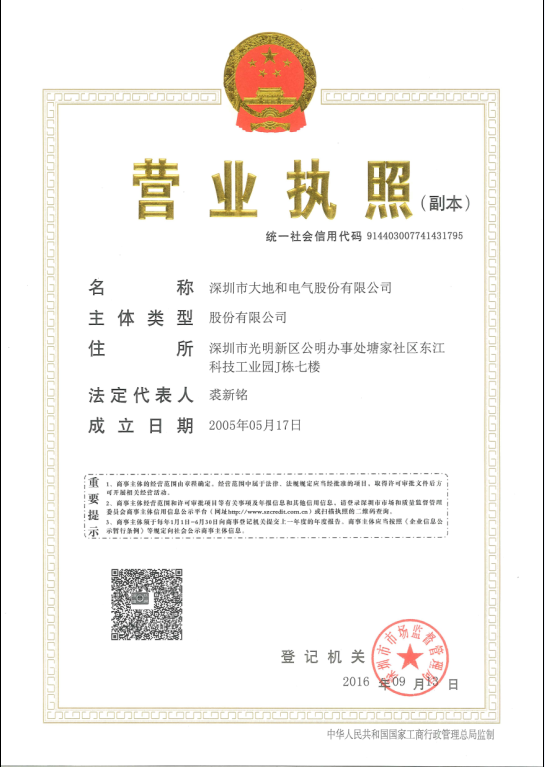 